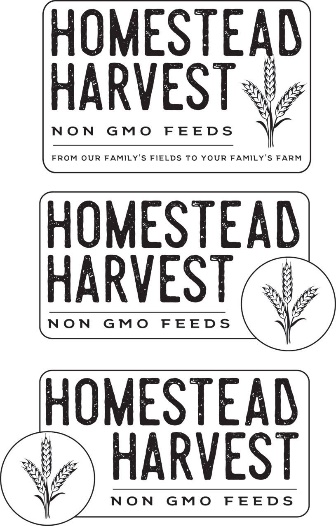 Ernst Grain & LivestockHomestead Harvest Non-GMO Feeds13646 Broadfording RDClear Spring, MD 21722January 25, 2019Non-GMO StatementTo whom it may concern:	As farmers, we work to grow the highest quality grains possible and this includes growing only Non-GMO grains. In a perfect world, these grains would be 100% GMO free. However, even though we strive for perfection and for 0% GMO contamination, GMO’s can still work their way into our products through seed contamination and cross pollination. On windy days, corn pollen can travel up to 3 miles, and even though our fields are Non-GMO, we can’t guarantee our neighboring farms are. To maintain a standard, we test our grains for GMO contamination. We feel it is necessary to prove to our customers that we are doing what we are claiming to do. 5% GMO contamination is the allowed standard in the Non-GMO animal feed industry and that is the same standard to which we hold our grains. It is our goal to grow quality Non-GMO grains while working to find methods of farming that improve the soil quality and the environment and can work on commercial size grain operations. All of this is in hope that we can show other farms that these practices can be practically integrated onto their farm. We cannot achieve this without the support of our customers. If there are any questions on our farming practices, please reach out as we want you to know what the story is behind our farm and our feeds. Thank you for your interest and your support of our products.Sincerely,Joshua ErnstOperations ManagerErnst Grain & Livestock